      Curriculum Vitae Full name: DANG KIEU DIEP Email: diepdk@ntu.edu.vnDepartment of Translation and InterpretationFaculty of Foreign LanguagesNha Trang University02 Nguyen Dinh Chieu St., Nha Trang City, VietnamEDUCATION1993-1997: 				B.A in English, Hue university, Viet Nam2004-2007	M.A in TESOL, Hue College of Foreign Languages- Hue University, Viet NamFurther Study:Summer, 2004	Diploma in English Language Teaching: Theory and Practice in the context of Teaching English for Academic Purposes, Carleton University, CanadaDiploma in EFL: English Language and Teaching Methods for International English Teachers Carleton University, CanadaWinter, 2006	Library study-visiting at De La Salle University, Manila city, the PhilippinesFall, 2014	Certificate in Language Teaching: Training of Trainers for ICT in Language Instructions, SEAMEO RETRACRESEARCH INTERESTSEFL teacher professional development, cross-cultural studies and English language teaching methodology, especially application of technology into English language teaching. RESEARCH EXPERIENCEProject Co-operator (2014): Building English language curriculum and designing teaching materials on the 3 majors: Information Technology, Food Processing Technology and Biological Technology for English-major students at Nha Trang University.Project Manager (2019): Researching solutions on improving the quality of English language learning through online exercises of non-English-major students at Nha Trang UniversityStudent’s Project Supervisor (2011): The situation of English learning in accordance with TOEIC standard of non-English-major students (K52) at Nha Trang University and solutions on motivations for active English learning.TEACHING RESPONSIBILITYUndergraduate:Teaching English as a foreign language at Nha Trang University (Basic English to non-English-major students at elementary and pre-intermediate levels of English proficiency; Listening-speaking skill, Interpreting skills, Courses of Literature and Tourism  to English- major students).Graduate:PUBLICATIONS and PRESENTATIONSJournals:Team teaching as a tool for language teacher professional development, (2-31) 2016, the Bulletin of Scientific Publications of HUCFLApplication of Simulated Fieldtrips in English Speaking Training Context at Nha Trang University- Viet Nam, (3-32) 2016, the Bulletin of Scientific Publications of HUCFLImproving English Listening and Speaking Skills for Non-English-Majored Students through Authentic Tasks – An assessment for learner’s competence enhancement, (3) 2017, Vietnam Today’s Teaching and Learning MagazineEnhancing English-major student’s autonomy and creativity through the implementation of “student-led” activities (SLA) - A case study at English speaking classes, Nha Trang University, (10) 2017, Vietnam Today’s Teaching and Learning MagazineEnhancing the quality of English language learning and teaching via online tasks for non-English-major students at Nha Trang University, Nha Trang University, (4) 2019, Vietnam Today’s Teaching and Learning MagazineInterpreting 3, 2019, Science and Techniques Publishing House (co-publisher)Presentations:Developing ESP Materials Using the Internet resources- A Sample Thematic Unit, a Model adopted at a University in Nha Trang, Viet Nam, 2006, Viet Nam Teacher Training Program EFL Conference (co-presenter)Fieldtrips as a tool to enhance Listening-speaking skill for ESP students, 2016, Nha Trang University Conference on ESP Teaching and Learning Quality Enhancement Promoting English language learners’ 21st Century Skills through Project-Based learning- A case at an English speaking class of Nha Trang University, Vietnam, 2020, Cam TESOL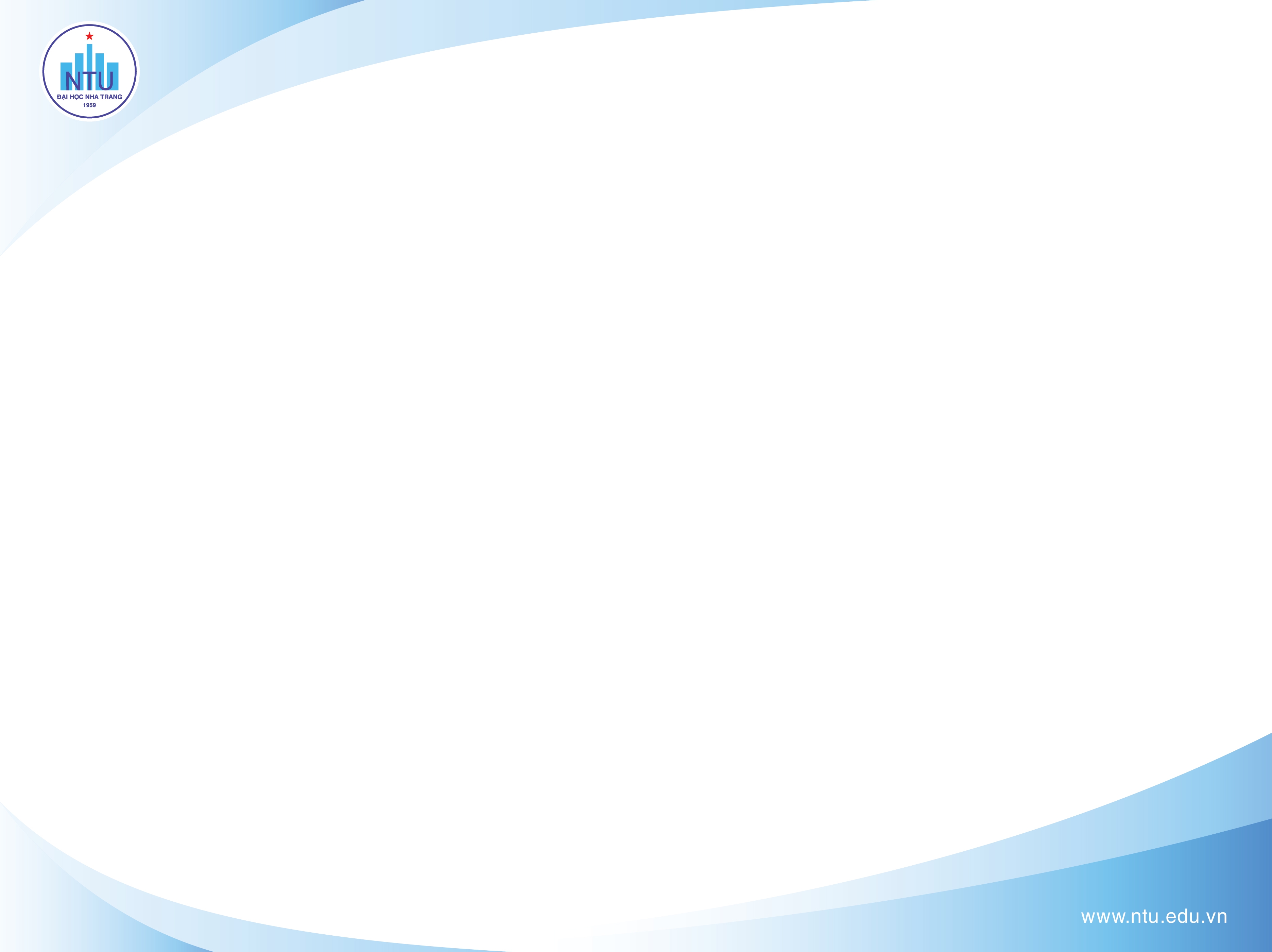 